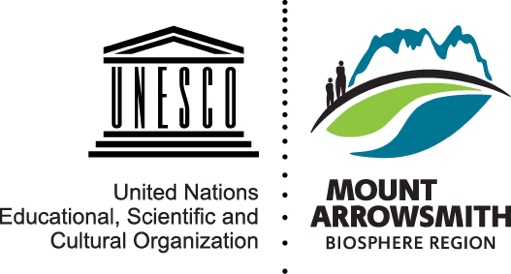 APPLICATION for Consideration by MABR Staff and Roundtable Representatives for Appointments to the Mount Arrowsmith Biosphere Region (MABR) Roundtable.Please attach additional pages if required to complete the following sections:MABR.CA					   MABR Roundtable | Community Appointment | ApplicationI, _     ___________________________________, hereby signify that I am willing to accept a Community Appointment to the MABR Roundtable.______________________________________				____________________________Candidate’s Signature						DateThe purpose of this application form is to assist the MABR in selecting candidates for available positions. A candidate must sign this form to signify that they would be willing to accept the appointment. Completed applications and accompanying documents are confidential for use by MABR staff and current Roundtable representatives only.Please submit application to:Mount Arrowsmith Biosphere Region (c/o Graham Sakaki, Interim MABR Coordinator)Vancouver Island University900 Fifth StreetNanaimo BC, V9R 5S5
Building 305 Room 442Email: Graham.Sakaki@viu.ca | T: 250-753-3245 x 2687ReferencesName:Name:Name:Name:Civic Address:Civic Address:Civic Address:Municipality/Area:     Mailing Address (if different than above):     Mailing Address (if different than above):     Mailing Address (if different than above):     Mailing Address (if different than above):     Postal Code:Email:     Email:     Email:     Home Phone:     Home Phone:     Work Phone:     Work Phone:     1. History of community involvement (100 words max):2. History of professional involvement/experience (100 words max):3. Please list and describe your current community involvement and affiliations (100 words max):4. What skills, experiences, or perspectives can you contribute to the MABR Roundtable? (250 words max)NamePhoneEmail1.     2.     3.     